Publicado en Vancouver, B.C el 12/08/2021 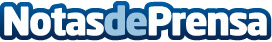 La versión 9.0 de Wondershare Edrawmind presenta una nueva interfaz de usuario y funciones avanzadasMindMaster se convirtió en EdrawMind y trae nuevas funciones de marca avanzadas para todos los usuariosDatos de contacto:Sophia Tangpr@wondershare.esNota de prensa publicada en: https://www.notasdeprensa.es/la-version-9-0-de-wondershare-edrawmind Categorias: Software Premios Universidades http://www.notasdeprensa.es